ROMÂNIA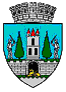 JUDEŢUL SATU MARECONSILIUL LOCAL AL MUNICIPIULUI SATU MARE                                                                                                                                  HOTĂRÂREA NR.163/27.05.2021privind solicitarea de trecere din domeniul public al statului șiadministrarea Ministerului Educației și Cercetării Științifice pentru Inspectoratul Școlar Județean Satu Mare în domeniul public al Municipiului Satu Mare și administrarea Consiliului Local a imobilului ”Complex sportiv” situat în Satu Mare str. Mihai Eminescu nr.1Consiliul Local al Municipiului Satu Mare întrunit în ședința ordinară din data de 27.05.2021,Analizând: -proiectul de hotărâre înregistrat sub nr.29556/25.05.2021,-referatul de aprobare al inițiatorului, înregistrat sub nr. 29557/25.05.2021, -raportul de specialitate al Serviciului Patrimoniu Concesionări Închirieri înregistrat sub nr.29558/25.05.2021,  -raportul Serviciului Juridic înregistrat sub nr. 29764/26.05.2021,- avizele comisiilor de specialitate ale Consiliului Local Satu Mare,Luând în considerare prevederile:- art. 136 alin.4 din Constituția României;- art. 858-859, art.863-865 ale Codului civil, Cartea a-III-a despre bunuri; -art.112 alin (2)  din Legea educației naționale nr. 1/2011, cu modificările și completările ulterioare- art. 292 alin (1)-(6) din Codul administrativ aprobat prin OUG nr.57/2019, cu modificările și completările ulterioare, - Legii privind normele de tehnică legislativă pentru elaborarea actelor normative nr. 24/2000, republicată, cu modificările și completările ulterioare,În temeiul prevederilor art. 129 alin. (2) lit. c), ale art. 139 alin. (2), ale art. 196 alin. (1) lit. a) din OUG nr. 57/2019 privind Codul administrative, cu modificările și completările ulterioare, Adoptă următoareaH O T Ă R Â R E:Art. 1. (1) Se aprobă solicitarea de trecere din domeniul public al statului şi administrarea Ministerului Educaţiei și Cercetării Științifice pentru Inspectoratul Şcolar Judeţean Satu Mare în domeniul public al municipiului Satu Mare şi administrarea Consiliului Local Satu Mare a imobilului ”Complex sportiv” situat în Satu Mare, str. Mihai Eminescu nr.1, descris în anexa nr. 1 care face parte din prezenta hotărâre.            (2)  Pentru imobilul menționat la alineatul precedent se va menține statutul actual de bază didactică.  Art.2. Cu ducerea la îndeplinire a prezentei se încredințează Primarul municipiului Satu Mare şi Serviciul Patrimoniu Concesionări Închirieri din cadrul Aparatului de specialitate al Primarului Municipiului Satu Mare.         Art.3. Prezenta se comunică, prin intermediul secretarului general al municipiului Satu Mare, în termenul prevăzut de lege: Primarului municipiului Satu Mare,  Instituției Prefectului județului Satu Mare, Guvernului României-Ministerul Educației, O.C.P.I Satu Mare prin Serviciul Patrimoniu, Concesionări, Închirieri.Președinte de ședință,                                                          Contrasemnează Ghiarfaș Adelin-Cristian                                                    Secretar general,                                                                                         Mihaela Maria RacolțaPrezenta hotărâre a fost adoptată cu respectarea prevederilor art. 139 alin. (2) din O.U.G. nr. 57/2019 privind Codul administrativ;Redactat în 6 exemplare originale                                             Total consilieri în funcţie23Nr. total al consilierilor prezenţi22Nr total al consilierilor absenţi1Voturi pentru18Voturi împotrivă0Abţineri4